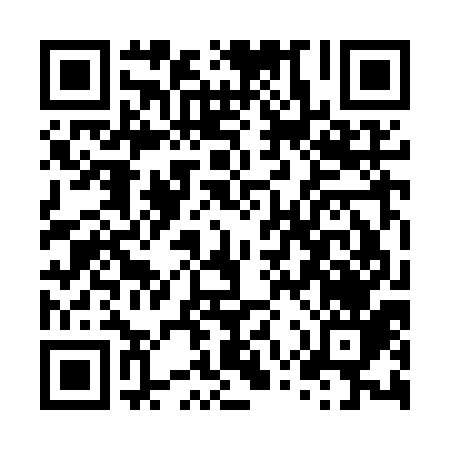 Ramadan times for Athus, BelgiumMon 11 Mar 2024 - Wed 10 Apr 2024High Latitude Method: Angle Based RulePrayer Calculation Method: Muslim World LeagueAsar Calculation Method: ShafiPrayer times provided by https://www.salahtimes.comDateDayFajrSuhurSunriseDhuhrAsrIftarMaghribIsha11Mon5:115:116:5812:473:556:366:368:1712Tue5:095:096:5612:463:566:386:388:1813Wed5:075:076:5412:463:576:396:398:2014Thu5:045:046:5212:463:586:416:418:2215Fri5:025:026:4912:453:596:426:428:2416Sat5:005:006:4712:454:006:446:448:2517Sun4:574:576:4512:454:016:456:458:2718Mon4:554:556:4312:454:026:476:478:2919Tue4:534:536:4112:444:036:496:498:3120Wed4:504:506:3912:444:046:506:508:3221Thu4:484:486:3712:444:056:526:528:3422Fri4:454:456:3412:434:066:536:538:3623Sat4:434:436:3212:434:076:556:558:3824Sun4:404:406:3012:434:086:566:568:4025Mon4:384:386:2812:424:086:586:588:4126Tue4:354:356:2612:424:096:596:598:4327Wed4:334:336:2412:424:107:017:018:4528Thu4:304:306:2112:424:117:037:038:4729Fri4:284:286:1912:414:127:047:048:4930Sat4:254:256:1712:414:137:067:068:5131Sun5:235:237:151:415:138:078:079:531Mon5:205:207:131:405:148:098:099:552Tue5:175:177:111:405:158:108:109:573Wed5:155:157:091:405:168:128:129:594Thu5:125:127:071:405:178:138:1310:015Fri5:105:107:041:395:178:158:1510:036Sat5:075:077:021:395:188:168:1610:057Sun5:045:047:001:395:198:188:1810:078Mon5:025:026:581:385:208:208:2010:099Tue4:594:596:561:385:208:218:2110:1110Wed4:564:566:541:385:218:238:2310:13